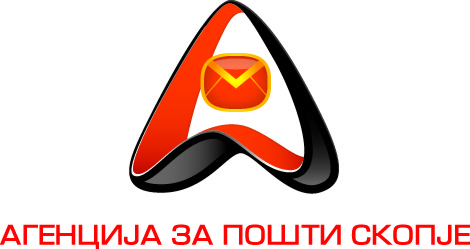 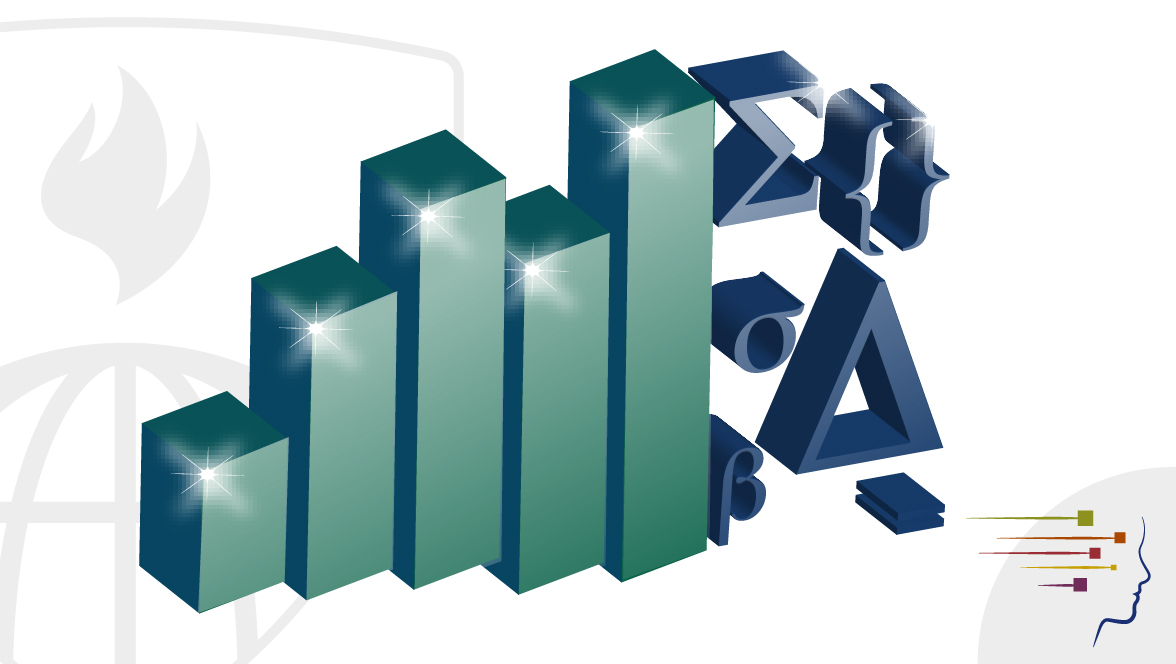 Декември 2018 годинаКвалитетот на прикажаните податоците за работењето е од големо значење за една компанија Агенција за пошти                                                             Кеј „13 Ноември ”                                                                ГТЦ  втори кат, секција 6, локал 116                                 П. ФАХ 160  1000 Скопје       http://www.ap.mke-mail: info@ap.mkтел/факс  02 3 212 107С О Д Р Ж И Н А     ВОВЕД..........................................................................................................................4Даватели на поштенски услуги ………………........................................................................5Давател на универзална услуга..............................................................................5Даватели на поштенски услуги на слободниот поштенски пазар..........................5Методологија....................................................................................................................7Податоци за вработените во поштенскиот сектор...........................................................8Вкупен обем на поштенскиот пазар..............................................................................10Македонска пошта ............................................................................................11Анализа на обем на поштенски пратки кај Македонска пошта............11Анализа на пратки за коресподенција кај Македонска пошта ............13Анализа на пакети кај Македонска пошта ...........................................17Анализа на обемот на поштенските пратки кај давателите на поштенски услуги на слободниот поштенски пазар ...........................................................18Поштенски пратки по глава на жител.......................................................................23Точки за пристап до поштенските услуги.....................................................................23Македонска пошта............................................................................................23Даватели на поштенски услуги на слободниот поштенски пазар................25Остварени приходи од обезбедување на поштенски услуги.......................................267.1 Вкупни приходи кај даватели на поштенските услуги  во 2016 година.........267.2  Вкупни расходи кај даватели на поштенските услуги  во 2016 година.........29Податоци за безбедност и рекламации за поштенски пратки.....................................29Квалитет .........................................................................................................................32ВОВЕД  Агенцијата за пошти е независно регулаторно тело кој го регулира пазарот на поштенските услуги во Република Македонија. Агенцијата за пошти, основана како самостојно и непрофитно правно лице врши јавни овластувања утврдени со Законот за поштенските услуги (Службен весник на Република Македонија бр.9 од 18.01.2008). Законот за поштенските услуги ги дефинира условите, начинот и постапките за обезбедување на поштенските услуги во внатрешниот и меѓународниот поштенски сообраќај, правата и обврските на давателите и корисниците на поштенските услуги, се утврдува правната положба, надлежностите, организацијата и работењето на Агенцијата за пошти и се уредуваат други прашања во врска со поштенската дејност.Во согласност со своите цели и надлежности дефинирани во Законот за поштенските услуги („Служен весник на РМ“ бр. 158/2010, 158/2010, 27/2014, 42/2014, 187/2014, 146/2015, 31/2016, 190/2016 во понатамошен текст: Закон за поштенските услуги), Агенцијата за пошти изготви Статистички извештај за поштенските активности во Република Македонија за 2016  година.Даватели на поштенски услуги Давател на универзална услугаСогласно Законот за поштенските услуги обезбедувањето на универзалната услуга и издавањето на поштенските марки и поштенските вредносници, како и изградбата, одржувањето, развојот и работата на поштенската мрежа и придружната инфраструктура се работи од јавен интерес.  Универзалната услуга, како услуга од јавен интерес, треба да се обезбедува по пристапни цени за сите корисници на целата територија на Република Македонија, но не помалку од пет пати неделно, најмалку едно собирање и една достава на поштенските пратки во станот или во просториите на секое правно или физичко лице. АД за поштенски сообраќај „Македонска пошта“ врз основа на Индивидуална дозвола издадена од страна на Агенцијата за пошти во 2008 година, е давател на универзалната услуга во Република Македонија. Постојниот давател на универзална услуга со правото за обезбедување на  универзалната услуга се стекнува и со правото да обезбедува резервирани поштенски услуги. Резервирани поштенски услуги се прием, сортирање, пренос и дистрибуција на пратки за кореспонденција во внатрешниот поштенски сообраќај и на пратки за кореспонденција кои пристигнуваат во Република Македонија од меѓународен поштенски сообраќај, со тежина до 50 гр. Во резервирани поштенски услуга спаѓа и директната пошта во рамките на истото ограничување за тежина.Со Законот за поштенските услуги е дефинирано давателот на поштенски услуги кој ќе ја обезбедува универзалната услуга да има ексклузивно право да ја обезбедува резервираната услуга со тежина до 50 грама до 31 декември 2018 година.Даватели на поштенски услуги на слободниот поштенски пазарСо Законот за поштенските услуги се создадени услови поштенските услуги да се обезбедуваат од страна на секое заинтересирано правно или физичко лице кое ќе достави нотификација до Агенцијата, а кое ги исполнува минималните услови предвидени со законската регулатива. Врз основа на поднесената нотификација во форма и содржина пропишана од страна на Агенцијата за пошти, Агенцијата издава Општо овластување во кое се наведени правата и обврските со кое се стекнува давателот на поштенските услуги. Бројот на давателите на слободниот поштенски пазар постојано се менува, се појавуваат нови даватели на пазарот, но и одредени даватели го напуштаат пазарот во услови на зголемена конкуренција. Заклучно со 2017 година на пазарот на поштенските услуги работеле вкупно 34 даватели на поштенски услуги.ДХЛ Експрес Македонија ДООЕЛ СкопјеТНТ ЕКСПРЕС МАКЕДОНИЈА ДООЕЛ СКОПЈЕИН ТИМЕ МК БПС ДОО СкопјеГлобко логистик ДОО СкопјеКарго Експрес ДООЕЛ увоз извоз БитолаРСЕ ОПТИМА Вите ДООЕЛ увоз-извоз СкопјеДРД КУРИР ДООЕЛ СКОПЈЕСКОПЈЕ ВЕЛОСИПЕДИСТДЕЛИВЕРИМЕН ДОО увоз-извоз СкопјеВИЗАРД ДЕЛИВЕРИ ДОО СкопјеЈОКАМ пошта 2011 ДООЕЛ с. Оровник ДебарцаБрза пратка ДООЕЛ СкопјеДелЦо ДООЕЛ СкопјеМЕРЏАНОСКИ ТП – ТетовоГЛОБАЛ МЕССАГЕ СКОПЈЕРИВАЛ ИНЖИНЕРИНГ –подружница ЕКСПРЕС СкопјеПрологис  сервис  ДООЕЛЕкстра 03 ДООЕЛДеливери Филип ДООЕЛНОВА ПОШТА ДОО СкопјеБАЛКАН ДЕЛИВЕРИ СЕРВИСТПЛ Тотал Логистик ДООЕЛ СкопјеДЕЛИВЕРИ СЕРВИС ИНТЕРНЕШЕНЕЛ ДООЕЛ СКОПЈЕПОСТ ЕСКПРЕС МАКЕДОНИЈА ДООЕЛ СкопјеИН ПОШТА РАДЕСКИ ДООЕЛ СкопјеЈДМ ПОСТ ЛОГИСТИКС ТетовоЕКСПРЕС ПОШТА ДОО СтрумицаБРЗА ПРАТКА ПОСТ-М ЛОГИСТИК ДООЕЛ експорт импорт ТетовоВаш Курир Плус ДООЕЛ ПрилепДМ Јосифоски ДООЕЛ ПрилепАБЦ Пост ТП ГостиварМакрошпедКазабланка Џокер ДООЕЛ БитолаВаш курир ДОО СкопјеМетодологија Во Статистички извештај за поштенските активности во Република Македонија за 2017 година систематски ќе бидат прикажани следниве параметри:Податоци за вработени во поштенскиот сектор;Вкупен обем на поштенскиот пазар;Анализа на обезбедени поштенски услуги кај давател на универзална услуга;Анализа на обезбедени поштенски услуги кај даватели на поштенски услуги на слободниот пазар;Поштенски пратки по глава на жител;Точки за пристап до поштенските услуги;Остварени приходи од обезбедување на поштенски услуги; Податоци за безбедност и рекламации за поштенски пратки; иКвалитет на обезбедување на поштенските услугиАгенцијата за пошти во 2016 година направи измени на Правилникот за видовите на финансиски податоци и информации поврзани со обезбедувањето на поштенските услуги и начинот на нивното доставување до агенцијата како и на Извештаите како составен дел на Правилникот дефинирајќи потреба од доставување дополнителни податоци поврзани со обезбедувањето на поштенските услуги со цел прибирање и анализирање на повеќе податоци и имање податоци за одредени услуги кои се обезбедуваат. Согласно Правилникот за видовите на финансиски податоци и информации поврзани со обезбедувањето на поштенските услуги и начинот на нивното доставување до агенцијата донесен во 2016 година, давателите на поштенските услуги имаат законска обврска за доставување до Агенцијата за пошти пополнет Извештај на секои шест месеци односно два пати во годината. Пополнетиот извештај за првата половина од календарската година (1 јануари – 30 јуни) се доставува до 1 септември во тековната година, а за втората половина од  календарската  година  (1  јули  –  31  декември)  до  1  март наредната година. Согласно законската регулатива, регулаторот има право да побара и дополнителни информации и податоци заради успешно извршување на своите надлежности. Податоците кои се добиени од страна на Давателите на поштенски услуги во форма на Извештај за обезбедување на поштенски услуги, како и дополнителните прашалници доставени до давателот на универзална услуга, претставуваат основ за подготовка на Статистичкиот извештај за поштенските активности во Република Македонија за годината на која се однесуваат податоците. Статистичкиот извештај ги претставува давателите на поштенските услуги, анализата на податоците за обезбедување на поштенските услуги, следејќи ги податоците за обемот и видовите на поштенските услуги, финансиските податоци и квалитетот на обезбедување на услугите, податоците за развој на поштенската мрежа и ценовното движење на услугите. Од 34 даватели на поштенски услуги кои работеле во 2017 година, пополнети извештаи до Агенцијата за пошти имаат доставено 30 даватели на поштенски услуги, а кои се анализирани во овој статистички извештај.Податоци за вработените во поштенскиот секторБројот на вработени во поштенскиот сектор во 2017 година кај сите даватели на поштенски услуги изнесува 3080 лица, од кои 2,244 се вработени во Македонска пошта, а останатите 836 во компаниите на останатите даватели на поштенски услуги (Табела 1). Бројот на вработени во Македонска пошта во 2017 година е намален во однос на претходната година за 4,2 %, додека бројот на вработени кај останатите даватели на поштенски услуги е зголемен за 17 %. Зголемувањето на бројот на вработени лица кај даватели на поштенски услуги на слободниот пазар укажува дека конкуренцијата на поштенскиот пазар е во постојан подем  со развојот на е – трговијата, а воедно и дека корисниците се повеќе стануваат свесни за можноста за избор на услуги и на даватели на поштенски услуги со цел добивање поквалитетни услуги.Табела 1: Вкупен број на вработени во поштенскиот секторГрафикон 1: Број на вработени во поштенскиот сектор во Македонска пошта и кај давателите на поштенските услуги на слободниот пазар во 2017 год.Бројот на вработените во поштенскиот сектор изнесува вкупно  0.41 % од вкупниот број на вработени лица во Република Македонија во 2017 година. Графикон 2: Број на вработени кај даватели на поштенски услуги на слободниот поштенски пазар во 2017 годинаОд графикон 2 може да се заклучи дека посебно 3 даватели на поштенски услуги на слободниот пазар се истакнуваат во бројот на вработени лица што секако последователно ќе биде проследено и со остварениот обем.Вкупен обем на поштенскиот пазар Поштенски услуги се услуги кои вклучуваат прием, пренос, сортирање и дистрибуција на поштенски пратки во внатрешен и меѓународен поштенски сообраќај. Основна функција на поштенските услуги е пренос на поштенски пратки помеѓу испраќач и примач. Во поштенски пратки спаѓаат пратки за кореспонденција, пратки за слепи лица, директна пошта, книги, каталози, весници, периодични списанија и пакети кои содржат стока со или без означена вредност.Обемот на поштенскиот пазар во Република Македонија во 2017 година изнесувал 40,594,596 милиони поштенски пратки податок кој сметајќи на ниво на вкупниот пазар изнесува намалување од 10 % во споредба со 2016 година. Процентот на намалување на вкупниот обем е резултат на намалувањето на обемот кај Македонска пошта за 10,7 %, додека обемот кај давателите на слободниот пазар се забележува зголемување од 1,5 % на вкупниот обем на поштенски пратки.Табела 2: Вкупен обем на поштенскиот пазар 2014/2017 годинаГрафикон 3: Вкупен обем кај Македонска пошта и кај другите даватели на поштенски услуги 2014-2017Македонска пошта Анализа на обем на поштенски пратки кај Македонска поштаВо текот на 2017 година Македонска пошта остварила вкупен обем од 38 милиони поштенски пратки, при што може да се забележи намалување од 10,7 % во однос на 2016 година. Од истиот графикон забележително е дека Македонска пошта има намалување на вкупниот обем и во однос на 2014 година за 19%.Графикон 4: Вкупен обем -Македонска пошта (2014/2017 година)Согласно Законот за поштенските услуги, универзалната услуга како пакет од определни поштенски услуги е услуга која треба постојано да се обезбедува на целата територија на Република Македонија, со определен квалитет и по пристапни цени за корисниците на услугата. Во рамките на универзалната услуга спаѓаат поштенски пратки со тежина до 2 кг, пакетите со тежина до 10 кг, како и препорачани поштенски пратки и пратки со означена вредност и поштенски пратки за слепи лица и за лица со делумно оштетен вид. Во рамки на универзалната услуга отпаѓаат 37,783,638 пратки односно 99 % од вкупниот остварен обем. Македонска пошта има екслузивно право да обезбедува пратки за кореспонденција во внатрешниот поштенски сообраќај и пратки за кореспонденција кои пристигнуваат во Република Македонија од меѓународен поштенски сообраќај, со тежина до 50 гр. Во резервирани поштенски услуга спаѓа и директната пошта во рамките на истото ограничување за тежина.Табела 3: Вкупен обем на поштенски пратки кај Македонска поштаДоколку се анализираат поединечно видовите на услугите кои ги обезбедува Македонска пошта за 2017 година се воочува намален обем на сите видови поштенски услуги поединечно споредбено со 2016 година.Анализа на пратки за коресподенција кај Македонска поштаПратка за кореспонденција е комуникација во писмена форма на каков било физички медиум која треба да се пренесе и достави на адресата означена од испраќачот на самата пратка или на нејзината обвивка, од страна на давател на поштенски услуги. Книги, каталози, весници, периодични списанија и пакети не се сметаат за пратки за кореспонденција.Табела 4: Обем на пратки за коресподенција – Македонска пошта 2014-2017Од вкупно остварениот поштенски сообраќај во Македонска пошта во 2017 година, најголем процент 94 % заземаат услуги остварени од обезбедување на пратките за коресподенција, и тоа 87 % обичните писма. Табела 5: Обем на пратки за коресподенција – Македонска пошта во 2017 годинаПрепорачана пратка е услуга со која паушално се гарантира против ризици од губење, ограбување или оштетување на пратката со која на испраќачот, на негово барање, му се обезбедува доказ за достава на пратката на примачот.Пратка со означена вредност е услуга со која се осигурува поштенската пратка до вредноста која ја означил испраќачот во случај на губење, ограбување или оштетување на пратката.Следејќи ги податоците од табелата се гледа дека вкупниот обем на пратки за коресподенција наназад неколку години постојано опаѓа и тоа за значителни 10 % во однос на 2016 година, односно за 19 % во однос на 2014 година.Од вкупниот обем на пратките за коресподенција во групата на обични писма остваруваат 87 %. Во рамки на универзалната услуга 82.4 % отпаѓаат на обични писма во рамки на резервираната услуга, услуга која е монопол за давателот на универзалната услуга.  Графикон 5: Анализа на писма – Македонска пошта 2017 годинаГрафикон 6: Поштенски пратки во рамките на универзалната услуга кај Македонска пошта 2017 годинаДиректна пошта е комуникација која се состои само од рекламен, маркетиншки или пропаганден материјал со идентична порака која се испраќа на поголем број лица и се доставува на адресата што ја означил испраќачот на самата пратка или на нејзината обвивка. Сметките, фактурите и финансиските извештаи не се сметаат за директна пошта. Комуникација која содржи комбинација од рекламен материјал и други пратки во иста обвивка не се смета како директна пошта.Табела 6: Поштенски пратки во внатрешен и меѓународен поштенски сообраќај  – Македонска пошта 2017 год.Македонска пошта остварениот обем на поштенските услуги најмногу го генерира од обезбедување на услугите во внатрешен поштенски сообраќај и тоа значителни 91.6 % од остварениот сообраќај е од пратки во внатрешен сообраќај.Графикон 7: Сообраќај по вид на пратки кај Македонска пошта во внатрешен и меѓународен сообраќај - 2017 годинаВо внатрешниот поштенски сообраќај обезбедувањето на пратките за коресподенција е повеќе од 95,7%, додека за обезбедувањето на останатите услуги отпаѓа помалку од 5%.Анализа на пакети кај Македонска поштаУслугата пакети е сегмент од поштенски пратки која се состои од прием пренос и достава на пакети. Основна функција на оваа услуга е пренос на стока со или без означена вредност. Пакетот во рамките на универзалната услуга не може да има тежина поголема од 10 кг во внатрешниот сообраќај и 20 кг во меѓународниот сообраќај.Во 2017 година се забележува благo опаѓање на обемот на пакетите кај Македонска пошта во однос на 2016 година и тоа за 1,55 %. Табела 7: Број на пакети  – Македонска пошта 2014 -2017 год.Графикон 8: Анализа на пакети  – Македонска пошта 2014-2017 год.Анализа на обемот на поштенски пратки кај давателите на поштенски услуги на слободниот поштенски пазарСо формирањето на Агенцијата за пошти во 2008 година започнува и процесот на лиценцирање на правни и физички лица кои обезбедуваат поштенски услуги на пазарот, како и одредување на давател на универзална услуга на целата територија на РМ. Табела 8: Вкупен поштенски сообраќај кај давателите на поштенски услуги на слободниот поштенски пазар во 2017 годинаОд 2008 година до 2017 година имаме динамичен поштенски пазар, односно континуирана промена на бројот на даватели на поштенски услуги. Во период од 2008 година до 2017 година, Агенцијата за пошти има издадено вкупно 54 лиценци за обезбедување на поштенски услуги,  а до крајот на 2017 година пазарот работеле 34 даватели на поштенски услуги. Во табела 8 дадени се податоци од даватели на поштенски услуги за 2017 година за обемот кој во однос на 2016 година има благ пад од 1,5%.Графикон 9: Обем на поштенски услуги кај даватели на поштенски услуги на слободниот пазар -(2014/2017) Табела 9: Обем на пратки за коресподенција кај давателите на поштенски услуги на слободниот поштенски пазар 2014-2017 год.Во 2017 година се бележи голем пад на обемот на пратките за коресподенција кај давателите на слободниот пазар. Повеќе даватели  на поштенски услуги се сконцентрирани на обезбедување на услуги од нотари и извршители кои во рамки на овие податоци давателите ги ознауваат и како други услуги во рамки на поштенските услуги. Но забележително е дека еден давател го има остварено 47% од вкупниот обем.Графикон 10: Анализа на пратки за коресподенција кај давателите на поштенски услуги на слободен поштенски пазар - вкупно 2017 годинаТабела 10: Обезбедување на услугата -пакети кај даватели на поштенски услуги на слободниот поштенски пазар - 2014/2017 годинаОбемот на пакетите кај давателите на поштенските услуги во 2017 бележи 20% зголемување во однос на 2016 година. Давателите на поштенските услуги на слободниот пазар забележително својата работа ја концентрираат во делот на обезбедување на услугата пакети што е и очекувано со оглед на трендот на зголемување на обемот на оваа услуга и на другите пазари на поштенските услуги под влијание на развојот на електронската трговија. 5 даватели на поштенски услуги имаат остварено 95 % од вкупниот обем, додека останатите даватели остваруваат 5%.Графикон 11: Обезбедување на услугата -пакети кај даватели на поштенски услуги на слободниот поштенски пазар - 2014/2017 годинаГрафикон 12: Обезбедување на поштенските услуги по вид на сообраќај кај даватели на поштенски услуги на слободниот поштенски пазар - 2017 годинаОд активните даватели на поштенски услуги на слободниот пазар во 2017 година само 8 даватели обезбедувале услуги во меѓународниот поштенски сообраќај. Табела 11: Обем по вид на пратка обезбедени во внатрешен и меѓународен сообраќај кај даватели на поштенски услуги на слободниот поштенски пазар – 2017 годинаГрафикон 13: Остварен сообраќај кај даватели на поштенски услуги на слободниот поштенски пазар 2014 - 2017 годинаДавателите на слободниот пазар 96,4 % од обемот го остваруваат во внатрешен сообраќај. И тоа пратки за коресподенција во процент од  24,3 % и пакети во процент од 46,2 % пакети. Поштенски пратки по глава на жителИ во оваа, 2017 година, има на опаѓање на пратките по глава на жител. Така, ако бројот на пратки во 2016 година изнесуваше 21,8 во 2017 е намален на 19,6 пратки по глава на жител. Табела 12: Остварени поштенски пратки во Република Македонија по глава на жител 2014 - 2017 годинаГрафикон 14: Број на пратки по глава на жител споредбено - 2010/2017 годинаТочки за пристап до поштенските услуги Македонска поштаПоштенска мрежа претставува систем на организација и средства кои се употребуваат од давателите на поштенските услуги за прием и дистрибуција на поштенски пратки до назначената адреса.Под поштенска мрежа се подразбираат, сите поштенски единици, поштенски центри за сортирање, дистрибутивни центри и други објекти, поштенска опрема и средства, меѓусебно поврзани во единствена техничка технолошка целина, која Македонска пошта ја користи за обезбедување на поштенски услуги на цела територија на Република Македонија.Точки за пристап претставуваат сите видови на физички објекти на давателот на универзална услуга, вклучувајќи ги и поштенските преградоци каде се врши испорака на поштенските пратки примени во пристап. Доставата на поштенските пратки се врши преку пошторазнесувачи и преку поштенски фахови, лоцирани во поголемите поштенски единици во населените места во Република Македонија. Доставата на поштенските пратки се обезбедува преку 578 пошторазнесувачи и 190 договорни поштари на 918 доставни реони кои ја покриваат цела територија на Република Македонија од кои 44,7 % се во урбано подраќје а 55,3 во рурално подрачје. Испораката на поштенски пратки се врши преку 6539 поштенски фахови. Табела 13: Техничко – технолошки средства за обезбедување на поштенски пратки – Македонска пошта 2017 годинаВо 2017 година Македонска пошта поседувала 7247 различни точки за прием:Поштенски единици ......................... 334Пошти ......................................218Шалтерски пошти.....................82Сезонски пошти............................3Договорни пошти......................... 27Истурени шалтери.......................4Поштенски сандачиња...................... 374Поштенски фахови .......................... 6539Табела14: Точки за пристап за обезбедување на поштенски пратки – Македонска пошта 2016/2017 годинаДаватели на поштенски услуги на слободниот поштенски пазарСвои единици, сортинг центри, и точки за пристап имаат и давателите на поштенските услуги на слободниот поштенски пазар, но секако прикажаните податоци треба да се земаат со одреден степен на претпазливост од причина што одредени даватели повеќе операции како што е сортирањето, магацин и сл. ги  вршат во истите простории. Табела 15: Точки за пристап за обезбедување на поштенски пратки – даватели на поштенски услуги на слободниот пазар 2016/2017 годинаГрафикон 15: Број на точки за пристап и возила кај даватели на поштенски услуги на слободниот поштенски пазар - 2017 годинаСогласно графиконот се забележува дека посебно 4 даватели на поштенски услуги се ситакнуваат во бројот на точките за пристап и во број на даватели.Остварени приходи  од обезбедување на поштенските услугиВкупни приходи кај даватели на поштенските услуги  во 2016 годинаВкупниот приход кај сите даватели на поштенски услуги во 2017 година во однос на 2016 година е намален за 7,4 %.Графикон 16: Движење на приходите кај давателите на поштенските услуги 2014/2017 година (изразено во денари)Процент на вкупните остварени приходи од поштенскиот сектор во однос на вкупните приходи во Република Македонија изнесува 0.32 % во однос на вкупниот остварен БДП во 2017 година  (приходи од поштенски услуги 1,949,636,961 денари, а вкупно во Република Македонија  616 600 милиони денари).Графикон 17: Движење на приходите кај Македонска пошта 2014/2017 годинаГрафикон 18: Движење на приходите кај даватели на поштенски услуги на слободниот поштенски пазар – 2014/2017 годинаДавателите на поштенските услуги на слободниот поштенски пазар имаат зголемување на приходите во однос на 2016 година и тоа  за 46 %,  додека кај Македонска пошта има опаѓање од 16%.Графикон 19: Движење на приходите кај Македонска пошта и кај даватели на поштенски услуги на слободниот пазар 2014/2017 годинаВкупни расходи кај даватели на поштенските услуги  во 2017 годинаГрафикон 20: Движење на расходите кај давателите на поштенските услуги 2014/2017 година (изразено во денари)Податоци за безбедност и рекламации за поштенски праткиСогласно пропишаните законски одредби сите  давателите на поштенските услуги имаат обврска во своето работење да имаат евиденција за број на поднесените рекламации, за начинот на решавање на рекламациите, за оправданост на рекламациите како и за постапките за надомест на штета врз основа на пропишаните стандарди. Врз основа на оваа евиденција давателите на поштенските услуги доставуваат податоци до Агенцијата за пошти за поднесените рекламации, приговори и извршените постапки за надомест на штета при обезбедување на поштенските услуги. Графикон 21: Вкупен број на рекламации кај Македонска пошта во 2017 годинаВо 2017 година најмногу рекламации има поднесено по основ на изгубени поштенски пратки Графикон 22: Сооднос на број на рекламации кај Македонска пошта и кај давателите на поштенските услуги на слободниот пазар во 2017 година Графикон 23: Вкупен број на рекламации кај Македонска пошта во внатрешен и меѓународен сообраќај во 2017 годинаДоставените податоци по однос на поднесени рекламации покажуваат дека најмногу позитивно решени рекламации има за препорачаните пратки. Позитивно решена рекламација согласно Правилникот за вршење услуги во поштенскиот сообраќај на Македонска пошта значи рекаламација за поштенска пратка за која е утврдено дека е доставена, а негативно решена рекламација значи не доставена поштенска пратка.Графикон 24: Рекламации по поштенски пратки во Македонска пошта во 2017 годинаГрафикон 25: Број на рекламации кај Давателите на поштенските услуги на слободниот поштенски пазар во 2017 годинаГрафикон 26: Процент на позитивно и негативно решени рекламации кај Давателите на поштенските услуги на слободниот поштенски пазар во 2017 годинаКвалитет на обезбедување на поштенски услугиАгенцијата за пошти за 2016 година ангажира независна компанија да врши мерење на квалитетот на достава на единични поштенски пратки кај давателот на универзална услуга. Согласно законската регулатива и прописите донесени во согласност со нив, пропишани се стандарди за квалитетот за обезбедување на услугите опфатени со универзалната услуга, параметрите за квалитет и нивното мерење според кои Давателот на универзална услуга во внатрешен поштенски сообраќај е должен 85% од пратките за коресподенција да ги пренесе во рок од еден работен ден (D+1), 90% од пратките за коресподенција во рок од два работни дена (D+2) и 95% од пратките за коресподенција во рок од три работни дена (D+3).Во мерењето вршено согласно стандардот МКТИ EN 13850:2002+А1, опфатено е мерење на достава на пратки шест дена во неделата, со географска стратификација на урбано- урбано, урбано –рурално подрачје, рурално -рурално подрачје и рурално –урбано подрачје. Форматот на тест писмата се со формат од C6 со тежина помала од 20 грама, C6 со тежина до 20 грама, и C5, C6 и останато. Процентот на доставуваните тест пратки по определените карактеристики е одредено врз основа на реалната пошта. Во текот на мерењето испратени се  14373 пратки од кои 12868 се валидни пратки односно 89.5 % се валидни пратки кои го покажуваат квалитетот на достава на поединечни поштенски пратки.                                                         D+1                       D+2                       D+3                               D+4Јануари                                    62.17%,                  72,68 %                    80,06 %                               87,51 %.Февруари                                63,60%,                  72,10 %,                    79,11 %                              87,98 %.март                                         62,66%,                  72,03 %,                    79,38 %                             87,63 %.Април                                      60,67%,                  70,34 %,                    78,23 %                             86,06 %.мај                                          63,93%,                  72,12 %,                     78,57 %                            85,81 %.јуни                                         63,15%,                 72,47 %,                     78,03 %                             85,62 %.Јули                                         67,46%,                 73,44 %,                     80,00 %                             86,24 %.Август                                      60,16%,                 68,06 %,                     74,78 %                              81,52 %.Септември                             59,25%,                  67,69 %,                    73,79 %                             80,64 %.Октомври                               57,62%,                  67,69 %,                    73,79 %                             80,64 %.Ноември                                 63,97%,                  73,08 %,                   80,21 %                              85,60 %.Декември                               62,52%,                  71,42 %,                   76,77 %                              84,55 %.Просечно доставени пратки D+1 во текот на 2017 година е 62,26 %, за D+2 е 72,1 %, за D+3 е 77.73 %, додека за D+4 е 84,98 %. Вкупен број на вработени во поштенскиот сектор2014 година2015 година2016 година2017 годинаА.Д. Македонска пошта2,3062,2652,3432,244Даватели на поштенски услуги на слободниот поштенски пазар534495711836  2014 година2015 година2016 година  2017 годинаМакедонска пошта46,843,55044,700,92042,627,14438,061,355Даватели на поштенски услуги на слободниот пазар3,063,2362,438,4072,571,4842,533,241Вкупен обем49,906,78647,139,32745,188,62840,594,59620162017ВИДОВИ ПОШТЕНСКИ ПРАТКИ42,627,14438,061,355Пратки за коресподенција39,905,01835,895,950Мали пакети00Директна пошта460,243179,216Пакети112,229110,488Печатени работи1,777,0121,616,5652014 година2015 година2016 година2017 годинаВкупен обем на  пратки за коресподенција44,373,11442,497,40639,905,01835,895,950Пратки за коресподенција35,895,950Писма35,809,522Обични писма31,157,263Обични писма во рамки на резрвираната услуга (до 50 гр)28,579,370Препорачани писма4,445,212Препорачани писма во рамки на резрвираната услуга (до 50 гр)3,080,326Вредносни писма207,046Вредносни писма во рамки на резрвираната услуга (до 50 гр)198Поштенски картички86,429Македонска поштаМакедонска поштаМакедонска поштаВид на праткаВнатрешен сообраќајМеѓународен сообраќајПратки за коресподенција 33,117,0862,778,864Пакети79,41631,072Печатени работи1,230,805385,76Директна пошта 179,216/Македонска пошта2014 година2015 година2016 година2017 годинаПакети116.012109.300112.229110.4882017 годинаВКУПНО ПОШТЕНСКИ И ДРУГИ УСЛУГИ ПОВРЗАНИ СО ПОШТЕНСКИ УСЛУГИ2,533241 Пратки за коресподенција616,288обични писма406,993експресни услуги67,739курирски услуги85,162препорачани услуги34,453вредносни услуги11,322други услуги10,619Нотарски писма59,534Мали пакети25,310Директна пошта48,649адресирани пратки4,000неадресирани пратки44,649Пакети1,170,554Печатени работи109,491Други поштенски пратки404,307Масовна пошта99,1082014 година2015 година2016 година2017 годинаПратки за коресподенција905,518922,561934,703616,2882014        година2015        година2016 година2017 годинаПакети966,1831,214,329968,3831,170,554Вид на праткаВнатрешен сообраќајМеѓународен сообраќајПратки за коресподенција56424352045Пакети       1131702      38852Нотарски писма59534/Други поштенски пратки404307/2014        год.2015        год.2016 год.2017 год.Број на пратки по глава на жител24,122,721,819,6Точки за пристап2016 година2017Поштенски единици за прием на поштенски пратки326334Поштенски сандачиња374374Поштенски фахови65396539Вкупно72397247Точки за пристап2016 година2017 годинаПоштенски единици за прием на поштенски пратки99126Број на вработени ангажирани во обезбедување на услугите711836 Број на "call" центри4158Број на возила за обезбедување на услугите315371Број на рекламацииПозитивно решениНегативно решениДавателите на поштенските услуги на слободниот поштенски пазар11937